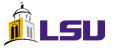 103 Hatcher HallPh: 1.225.578.6801Fax: 1.225.578.6806Email: studyabroad@lsu.eduWeb site: www.lsu.edu/studyabroadToday’s Date: _________________ Date of Accident/Illness: ______________________Location of Incident: _______________________________________________________Local Time: _______________________ Time Abroad: __________________________Your Name: ______________________________ Program: _______________________Were you present at the time of the Incident?        Yes	   No	If no, who provided the description of the incident? ______________________________Name of individuals involved: _______________________________________________________________________________________________________________________Brief description of the incident: What actions were taken to resolve the situation and by whom?If anyone was transported to a hospital or clinic, please provide the complete name of the facility, is phone and fax numbers, and address:Were the police of legal authorities notified of the incident or present at the scene?       Yes      NoIf yes, please list the names and phone numbers of those responsible for the case:Was the U.S. Embassy notified?        Yes          No             Case#____________________If yes, please list the names and phone numbers of those notified/involved in the incident:________________________________________________________________________________________________________________________________________________Please document below the dates, times, and details of your contact with other parties, i.e. students, staff, partners, parents: __________________________________________________ 	Date ____________Signature of Study Abroad DirectorAttach extra sheets as necessary and any documentary evidence.Please fax to the Academic Programs Abroad Office (225-578-6806) within 48 hours of signing.